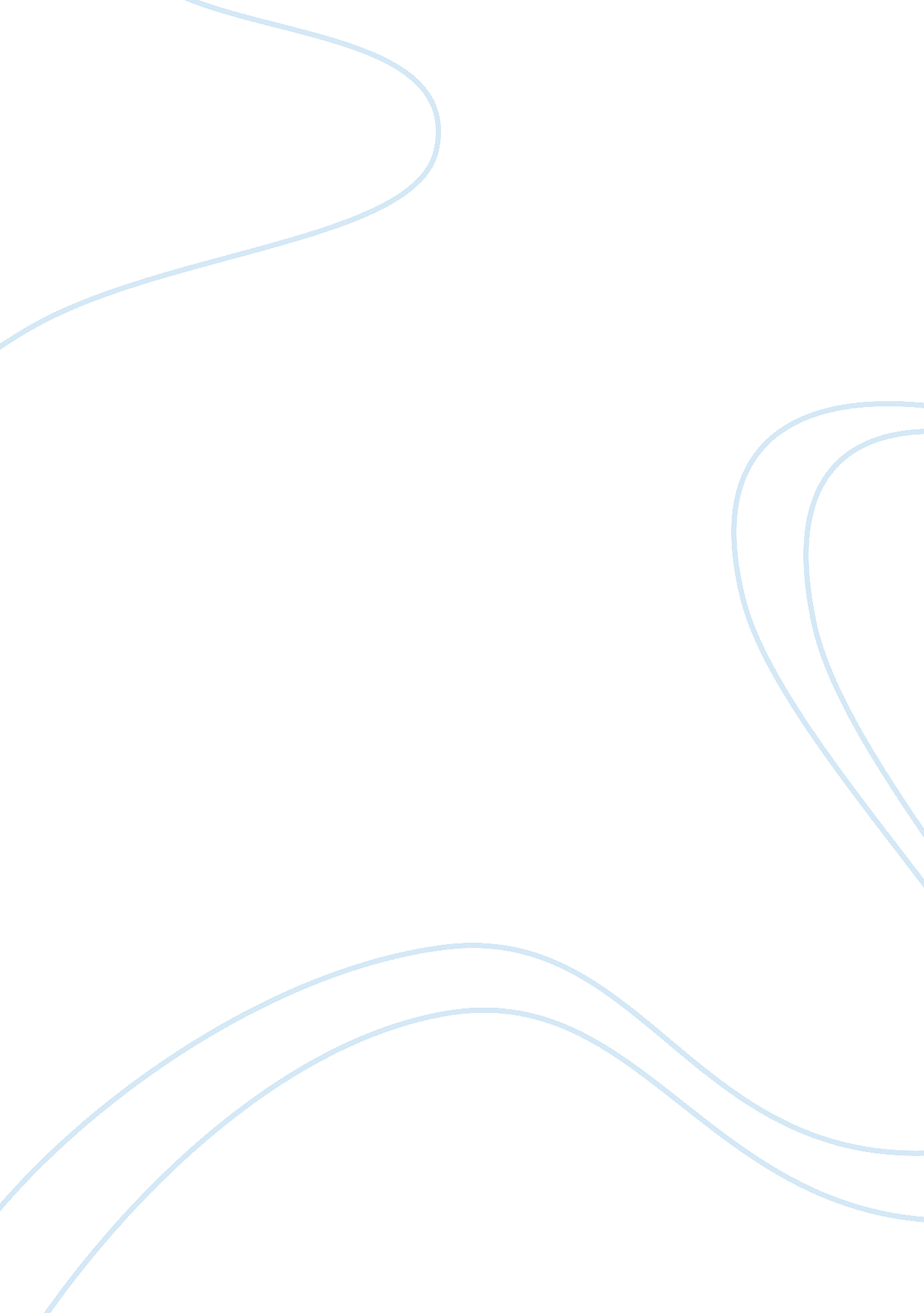 Why i choose to be a sociology majorSociology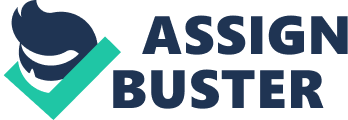 In comparison to previous topics I’ve studied, sociologybetter suits what it is I want to do with my life. It has taken me a while to figure what my niche is since I’ve been in college. Before declaring sociology as a major, I was a business major. I have always had a strong interest in business, but as I progressed with the program, it became evident to me that I have no interest in working in corporate America. I realized that I would much rather become and entrepreneur and discover new ways to help people. After eading up on sociology, I saw that sociology offers you knowledge that translates across the board, whereas business is more one-dimensional. Math has always been a weakness of mine, and luckily, sociology only requires one class. Although that shouldn’t be a major selling point, it definitely was for me! While I’m aware that sociology is by no means easy, it is certainly a relief to know that I will no longer be tested on information that I feel is totally useless to me. I struggled in the majority of my math related classes while I was a business major, and that was quite epressing for me. After much debate, I decided that I would probably be best if I opted for acareercourse that did not include anti-derivatives and the Pythagorean theorem! People skills are integral part of any organization, and sociology provides you with the information to perfect them. By studying how people work and interact, I will be more effective in whatever career path I choose to take. Sociology will enhance whatever knowledge and experience I have concerning people skills because I will be more aware of how to reach people on a more personable level. 